別表注意：質疑は，受講確認アンケートにてお受けし，後日講師からの回答をお伝えします。※講義内容は事前に予告なく変更する場合がございます。ご承知おきください。令和5年度 肝炎医療コーディネーター養成講習会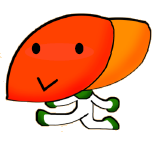 受講者募集のお知らせ岐阜大学医学部附属病院は，岐阜県における肝疾患診療連携拠点病院として指定を受け，肝疾患を専門に診療・研究する部門として院内に「肝疾患診療支援センター」を開設し，肝炎ウイルス持続感染者や肝炎患者を適切な医療に導き，感染者や患者，その家族等からの相談・支援等に対応できる専門知識を持った『肝炎医療コーディネーター』を養成することを目的として講習会を開催しております。本講習会では，肝炎に関する幅広い知識を学ぶ事ができます。ぜひ，ご応募ください。肝炎医療コーディネーター修了者の認定全動画を視聴し，アンケートに回答頂いた方に『肝炎医療コーディネーター養成講習会修了書』を交付します。※受講確認アンケートを実施し，修了証はアンケート回収を確認してから郵送します。受講期間　　２０２４年２月５日（月）～２０２４年３月１日（金）受講対象者 県及び市町村の保健師，肝疾患専門医療機関等の保健師・看護師・医療相談員等，健診機関等で健康管理担当者及び保健指導を行う立場にある者　等　開催方法　当院肝疾患診療支援センターホームページに動画を掲載。　質疑は，受講確認アンケートにてお受けし，後日講師からの回答をお伝えします。受講に必要な機材，条件等(1)インターネット環境（動画がスムーズに受信・送信できる通信速度であること）(2)ブラウザまたはアプリケーションの利用に配信に対応できるパソコンやスマートフォンなどの端末(3)上記(2)の端末に内蔵または外部接続されたカメラ，マイク及びスピーカー又はヘッドホン・イヤホン等(4)電子メールによる連絡及びファイルの送受信が可能であること（携帯電話会社が提供するメールアドレス以外の電子メールであること）(5)電子媒体で送付する講義資料を各自で印刷，又は上記(2)の端末とは別の端末等への表示により，受講の際に同時に確認しながら受講できること受講料無料（動画を視聴するための機材・通信費等は受講者の負担となります募集期間２０２３年１２月２５日（月）～ ２０２４年１月３１日（水）　※募集人数　上限なし申し込み方法別紙の申込書を，①もしくは②の方法で，ご提出ください。受講申込書を受け付けたときは，「受講申込受付」の連絡は行ないません。受講期間が近くなりましたらご連絡させていただきます。当センターホームページにも申込書を掲載しております。そちらもご活用ください。：　E-mail　goto.daiki.g8@mail.f.thers.ac.jp②：　FAＸ　　058-230-7035肝炎医療コーディネーター養成講習会内容　別表をご確認ください。注意事項※　動画の送受信によるデータ通信量の増加にご注意ください。※　講師の都合により，内容を変更する場合があります。※　個人情報は，当事業のために必要な範囲内でのみ使用します。※　必ず動画最後のQRコードを読み取り頂き、受講確認アンケートにお答えください。※ 修了証はアンケートの回答を確認できた方にのみ送付いたします。　お問い合わせ先　岐阜大学医学部附属病院　肝疾患診療支援センター医療支援課　医療連携係　後藤〒501-1194　岐阜市柳戸1-1　　　電話：058-230-7376　　　FAX：058-230-7035E-mail：goto.daiki.g8@mail.f.thers.ac.jp 内　　容内　　容３分開会挨拶　岐阜大学医学部附属病院肝疾患診療支援センター長　清水　雅仁事務連絡１０分ウイルス肝炎の検査・治療の啓蒙および肝炎医療コーディネーターに期待される役割　【講師】　　杉原　潤一　（松波総合病院　顧問）４０分１限 肝疾患に関する血液検査について　【講師】　　内木　隆文　（岐阜市民病院　中央検査部長）４０分２限　B型肝炎の病態と抗ウイルス治療【講師】　　杉原　潤一　（松波総合病院　顧問）４０分３限　C型肝炎の病態と抗ウイルス治療【講師】　　杉原　潤一　（松波総合病院　顧問）４０分４限　肝細胞癌について　【講師】　　内木　隆文　（岐阜市民病院　中央検査部長）２０分５限　肝炎医療コーディネーターの役割と活動状況【講師】　山下　知守枝（岐阜大学病院肝疾患診療支援センター　肝炎医療ｺｰﾃﾞｨﾈｰﾀｰ）３０分６限　岐阜県の肝炎対策　【講師】　岐阜県　健康福祉部　感染症対策推進課　感染症対策第二係３分閉会挨拶　岐阜大学病院肝疾患診療支援センター長　清水　雅仁事務連絡